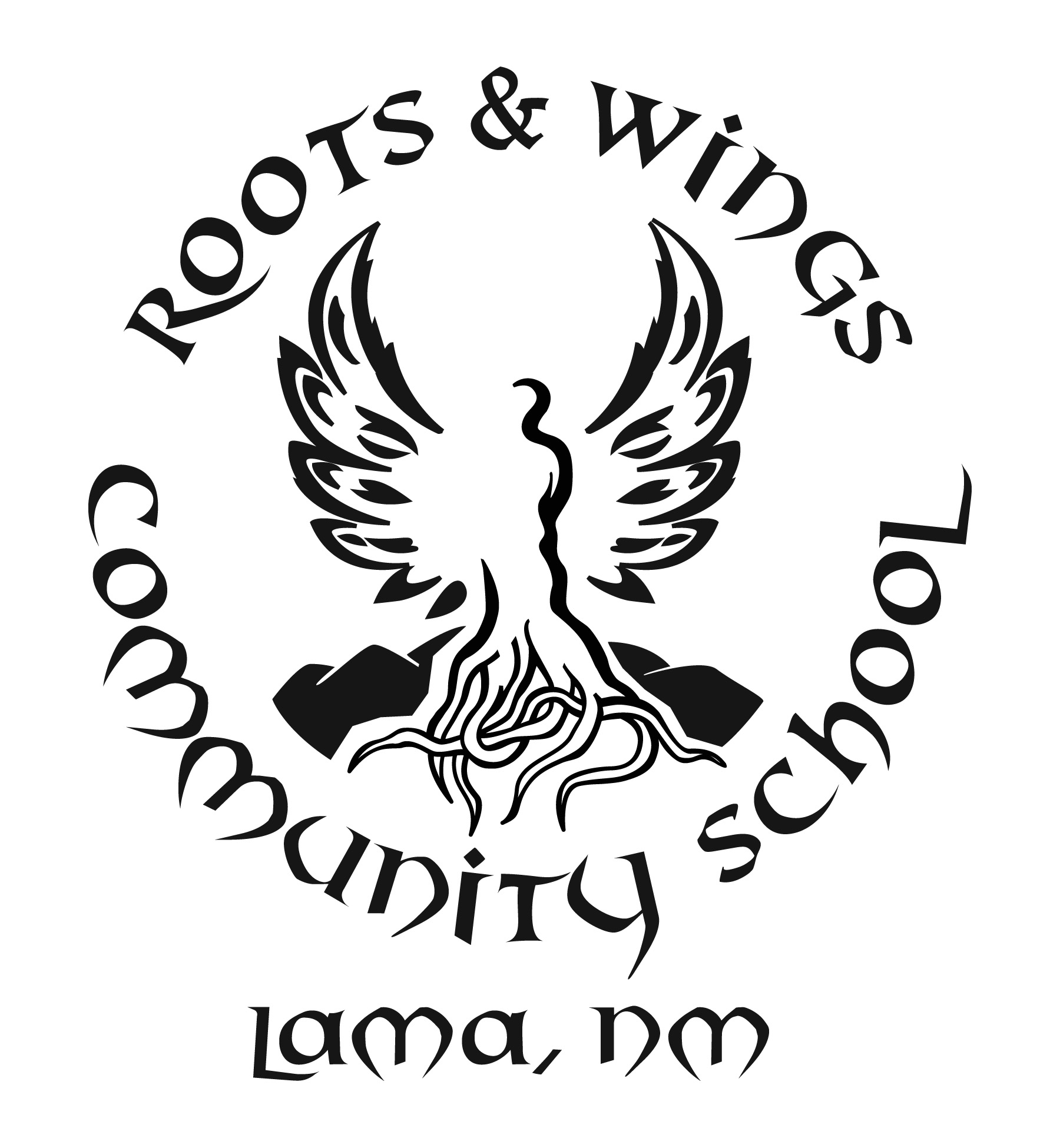  Finance Committee Meeting Schedule School Year 2018-2019 The Finance Committee shall meet on campus at 10am on the second Tuesday of every month.	September 11th, 2018	October 9th, 2018	November 13th, 2018	December 11th, 2018	January 8th, 2019	February 12th, 2019	March 12th, 2019	April 9th, 2019	May 14th, 2019	June 11th, 2019